О   признании утратившим силу решениеСобрания депутатов Красночетайского района от 12.07.2010 № 7 «О кадровых изменениях в администрацииКрасночетайского района» Собрание депутатов Красночетайского района Чувашской Республики решило:      1.  Признать утратившим силу решение Собрания депутатов Красночетайского района от 12 июля 2010 года «О кадровых изменениях в администрации Красночетайского района»  Настоящее Решение опубликовать в издании «Вестник Красночетайского района».Глава Красночетайского района                                                               А.Ю. Степанов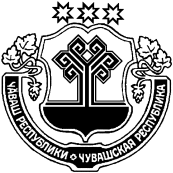 